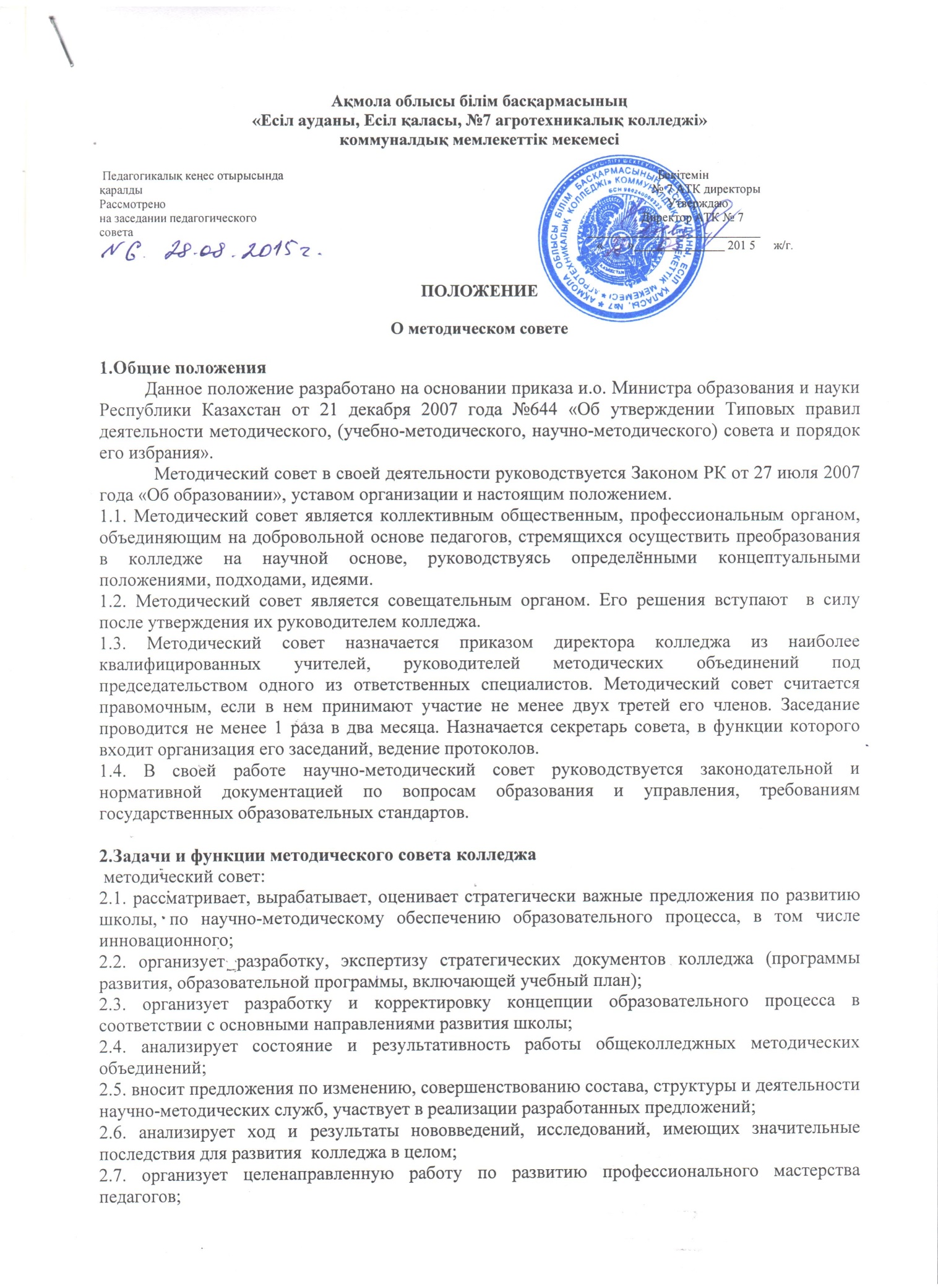 2.8. организует (своим силами или с приглашением квалифицированных  специалистов) консультирование педагогов по проблеме инновационной деятельности, исследовательской работы, профессионального самосовершенствования;2.9. контролирует ход и результаты комплексных исследовательских проектов, осуществляемых в колледже;2.10. вносит предложения по обеспечению инновационных процессов.3.Права научно-методического совета колледжаметодическому совету предоставляются права:3.1. требовать необходимую информацию для полного изучения проходимых в колледже процессов;3.2. привлекать к работе в научно-методическом совете консультантов и экспертов – квалифицированных специалистов соответствующих организаций и учреждений;3.3. принимать участие в организации и проведении проверок по плану работы колледжа;3.4. информировать директора колледжа по вопросам, входящим в компетенцию научно-методического совета.